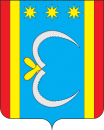 ВАРВАРОВСКИЙ  СЕЛЬСКИЙ СОВЕТ НАРОДНЫХ ДЕПУТАТОВОКТЯБРЬСКОГО РАЙОНА АМУРСКОЙ ОБЛАСТИ(шестой созыв)ПОСТАНОВЛЕНИЕ07.12.2018                                                                                                             № 69                                             с. ВарваровкаО передаче отделу финансового контроля Октябрьского района полномочий контрольно-счётного органа Варваровского сельсовета  по осуществлению внешнего муниципального финансового контроляВ соответствии с частью 11 статьи 3 Федерального закона от 07.02.2011 № 6-ФЗ «Об общих принципах организации и деятельности контрольно-счетных органов Российской Федерации и муниципальных образований»,  Уставом Варваровского сельсовета, Варваровский сельский Совет народных депутатов п о с т а н о в л я е т:1. Принять решение «О передаче отделу финансового контроля Октябрьского района полномочий контрольно-счётного органа Варваровского сельсовета  по осуществлению внешнего муниципального финансового контроля».2. Направить данное решение главе Варваровского сельсовета для подписания и обнародования.3.  Настоящее Постановление вступает в силу со дня его принятия.Председатель Варваровского сельского Совета народных депутатов                                                 В.И. Жаркова